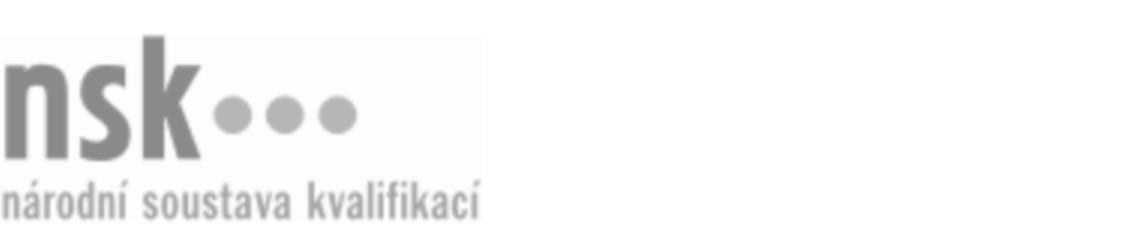 Další informaceDalší informaceDalší informaceDalší informaceDalší informaceDalší informaceKamnář/kamnářka pro renovaci dobových topidel (kód: 36-055-M) Kamnář/kamnářka pro renovaci dobových topidel (kód: 36-055-M) Kamnář/kamnářka pro renovaci dobových topidel (kód: 36-055-M) Kamnář/kamnářka pro renovaci dobových topidel (kód: 36-055-M) Kamnář/kamnářka pro renovaci dobových topidel (kód: 36-055-M) Kamnář/kamnářka pro renovaci dobových topidel (kód: 36-055-M) Autorizující orgán:Ministerstvo průmyslu a obchoduMinisterstvo průmyslu a obchoduMinisterstvo průmyslu a obchoduMinisterstvo průmyslu a obchoduMinisterstvo průmyslu a obchoduMinisterstvo průmyslu a obchoduMinisterstvo průmyslu a obchoduMinisterstvo průmyslu a obchoduMinisterstvo průmyslu a obchoduMinisterstvo průmyslu a obchoduSkupina oborů:Stavebnictví, geodézie a kartografie (kód: 36)Stavebnictví, geodézie a kartografie (kód: 36)Stavebnictví, geodézie a kartografie (kód: 36)Stavebnictví, geodézie a kartografie (kód: 36)Stavebnictví, geodézie a kartografie (kód: 36)Povolání:Kamnář pro renovaci dobových topidelKamnář pro renovaci dobových topidelKamnář pro renovaci dobových topidelKamnář pro renovaci dobových topidelKamnář pro renovaci dobových topidelKamnář pro renovaci dobových topidelKamnář pro renovaci dobových topidelKamnář pro renovaci dobových topidelKamnář pro renovaci dobových topidelKamnář pro renovaci dobových topidelKvalifikační úroveň NSK - EQF:44444Platnost standarduPlatnost standarduPlatnost standarduPlatnost standarduPlatnost standarduPlatnost standarduStandard je platný od: 21.10.2022Standard je platný od: 21.10.2022Standard je platný od: 21.10.2022Standard je platný od: 21.10.2022Standard je platný od: 21.10.2022Standard je platný od: 21.10.2022Kamnář/kamnářka pro renovaci dobových topidel,  29.03.2024 11:12:35Kamnář/kamnářka pro renovaci dobových topidel,  29.03.2024 11:12:35Kamnář/kamnářka pro renovaci dobových topidel,  29.03.2024 11:12:35Kamnář/kamnářka pro renovaci dobových topidel,  29.03.2024 11:12:35Strana 1 z 2Další informaceDalší informaceDalší informaceDalší informaceDalší informaceDalší informaceDalší informaceDalší informaceDalší informaceDalší informaceDalší informaceDalší informaceKamnář/kamnářka pro renovaci dobových topidel,  29.03.2024 11:12:36Kamnář/kamnářka pro renovaci dobových topidel,  29.03.2024 11:12:36Kamnář/kamnářka pro renovaci dobových topidel,  29.03.2024 11:12:36Kamnář/kamnářka pro renovaci dobových topidel,  29.03.2024 11:12:36Strana 2 z 2